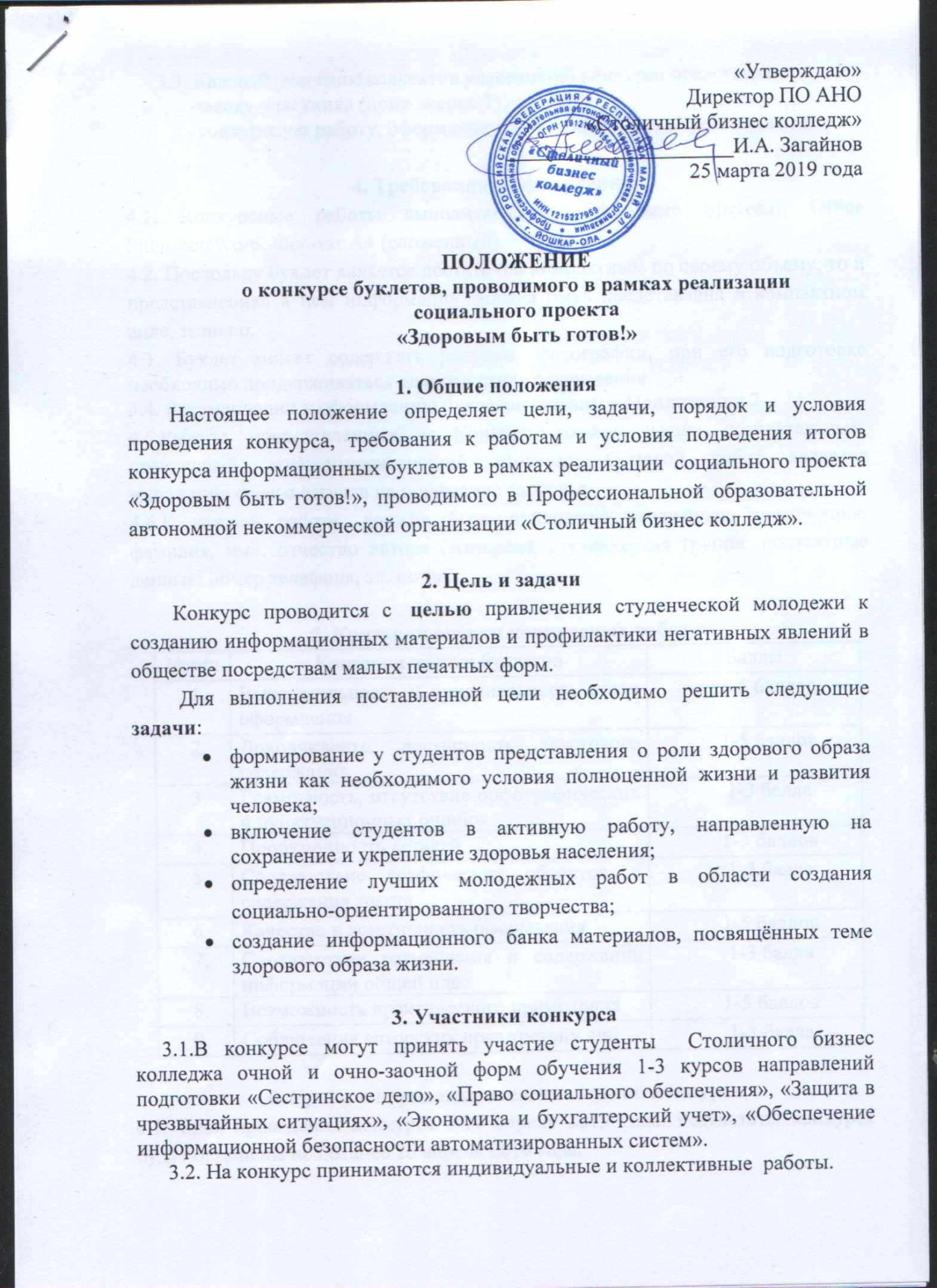       3.3. Каждый участник(коллектив участников) конкурса представляют:            -заявку участника (приложение 1)   -конкурсную работу, оформленную в соответствии с требованиями.4. Требования к оформлению4.1. Конкурсные работы выполняются в программе Microsoft Office Publisher/Word. Формат А4 (сложенный). 4.2. Поскольку буклет является достаточно компактным по своему объему, то и представленная в нем информация должна быть представлена в компактном виде, тезисно.4.3. Буклет может содержать рисунки, фотографии, при его подготовке необходимо придерживаться единого стиля оформления.4.4. Рекомендации к оформлению буклетов указаны в Приложении 2.4.5.Работы, представленные на Конкурс, должны носить созидательный, позитивный, жизнеутверждающий характер. Основой работ является выражение своего взгляда на понимание здоровья.4.6.К каждой работе, должна быть приложена следующая информация: фамилия, имя, отчество автора (Авторов), студенческая группа; контактные данные: номер телефона, эл. почта.5. Критерии оценки конкурсных работ6. Сроки и порядок проведения итогов конкурса6.1. Срок проведения конкурса 15-28 апреля 2019 года. Результаты конкурса будут оглашены не позднее 29 апреля 2019 года.6.2. Конкурсные работы необходимо присылать в электронном варианте в  кабинет 210 или  по электронной почте: anita.vedernirova.2000@yandex.ru.6.3. Конкурсные работы, поступившие позднее указанного срока, а также с нарушениями, не рассматриваются. 6.4. Представленные на Конкурс материалы не рецензируются и возврату не подлежат. 6.5.Для подведения итогов конкурса организаторами формируется состав членов жюри. В состав жюри входят организаторы конкурса  и  партнеры конкурса (АНО ВО «МОСИ») (Приложение 3).6.6.Жюри конкурса рассматривает поступившие конкурсные работы, оценивает и выявляет победителя и призеров. Организаторами может быть учрежден дополнительный приз.6.7.По итогам конкурса победители награждаются грамотами за 1,2 и 3 места. Участникам, чьи конкурсные работы не стали победителями награждаются сертификатами участников конкурса. 6.8.Конкурсные работы-победители  будут растиражированы  и использованы при реализации социального проекта «Здоровым быть готов!»6.9.За авторами сохраняются авторские права.Приложение 1ЗАЯВКАна участие в конкурсе буклетов, проводимого в рамках реализациисоциального проекта«Здоровым быть готов!»Приложение 2РЕКОМЕНДАЦИИ К ОФОРМЛЕНИЮ БУКЛЕТОВФОНЦвет фона буклета желательно выбирать белый, серый, бежевый, розовый или бледно-желтый. От использования темных цветов желательно отказаться. В противном случае читать текст будет труднее, так как будет чувствоваться нагрузка на глаза. Темные цвета можно использовать только в исключительных случаях, они позволят подчеркнуть определенную смысловую нагрузку. Тогда стоит применять светлые цвета шрифта.ШРИФТВо время выбора шрифта стоит отдавать предпочтение Arial, Тimes New Roman, School. Ключевые фразы следует выделить другим цветом, или другим начертанием – жирный, подчеркнутый. Помните, что текст должен быть легко читаемым. Курсив и каллиграфический шрифт обычно не используют.ИЗОБРАЖЕНИЕНужный эффект будет создан только, если получится использовать изображения, которые станут актуальными для выбранной тематики. Важно, чтобы рисунки органично сочетались по цветовой гамме с общим фоном и выбранным цветом шрифта. Дополнением должна стать смысловая реакция. Возможно, фотографии нужно снабдить подписью, потому что это вызывает доверие. В таком случае, просматривая буклет, можно считать рекламу результативной. Обратите внимание на расширение и формат изображения: главный критерий – чёткость.АУДИТОРИЯ И ТЕМАУчитывайте аудиторию, на которую рассчитана реклама. И не забывайте о выбранной теме проекта буклета.Приложение 3Список членов жюри конкурса буклетов, проводимого в рамках реализациисоциального проекта«Здоровым быть готов!»Кулалаева О.Н.- председатель жюри, заместитель директора по методической работе Профессиональной образовательной автономной некоммерческой организации «Столичный бизнес колледж»Калмыкова О.В.- заместитель председателя жюри, куратор социального проекта «Здоровым быть готов!», преподаватель Профессиональной образовательной автономной некоммерческой организации «Столичный бизнес колледж»Ведерникова А.М.- член жюри, автор социального проекта «Здоровым быть готов!», студентка  1 курса специальности 34.02.01 Сестринское дело  Профессиональной образовательной автономной некоммерческой организации «Столичный бизнес колледж»Садардинова Р.Р.- член жюри, преподаватель Профессиональной образовательной автономной некоммерческой организации «Столичный бизнес колледж»Евдокимов Д.А. – член жюри, начальник отдела маркетинга Автономной некоммерческой организации высшего образования «Межрегиональный открытый социальный институт»№ п/пКритерии оценки буклетовБаллыВыразительность и оригинальность стиля оформления1-5 балловДоходчивость, доступность текстового содержания1-5 балловГрамотность, отсутствие орфографических и пунктуационных ошибок1-3 баллаПродуманность деталей1-3 балловСоответствие графических объектов и содержания текста1-3 баллаКачество и эстетичность оформления1-5 балловСоответствие размещения и содержания информации общей идее1-3 баллаВозможность практического применения1-5 балловСоблюдение авторских прав третьих лиц1-3 баллаФамилия, имя, отчество автора/ авторов (полностью)СпециальностьКурсГруппаНазвание буклетаТелефон сотовый автора/ авторовАдрес электронной почты автора/ авторовФ.И.О. куратора конкурсной работы